Student Assessment Sheet – Simplifying and Substituting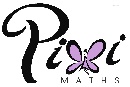 ObjectiveBefore teachingBefore teachingBefore teachingBefore teachingDate of lesson/sAfter teachingAfter teachingAfter teachingAfter teachingObjectiveLimitedDevelopingSecureExtendingDate of lesson/sLimitedDevelopingSecureExtendingSubstitute numbers into a formula.Simplify expressionsExpand single brackets.Factorise single brackets.Expand quadratics.Factorise quadratics in the form ax² + bx + c = 0 where a = 1.Recognise and factorise the difference of two squares.Factorise quadratics in the form ax² + bx + c = 0 where a > 1.Simplify algebraic fractions that involve factorising.Expand products of more than two binomials.Interpret the reverse process as the ‘inverse function’.Interpret the succession of two functions as a ‘composite function’.